ВОСПИТАНИЕ И ОБУЧЕНИЕ ДЕТЕЙ С НАРУШЕНИЯМИ РАЗВИТИЯ. –  2014. – № 4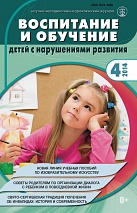 Тема номера:Новая линия учебных пособий по изобразительному искусствуСоветы родителям по организации диалога с ребенком в повседневной жизниСвято-Сергиевская традиция попечения об инвалидах: история и современностьЦарев А.М. Пути сотрудничества специалистов, родителей и церкви в обучении и духовно-нравственном воспитании детей и молодых людей с ментальной инвалидностьюВ статье дается краткая информация об истории создания, структуре, задачах и основных направлениях деятельности ГБОУ Центр лечебной педагогики и дифференцированного обучения Псковской обл., одного из ведущих профильных учреждений России. Авторы подробно рассказывают о путях духовно-нравственного воспитания детей с тяжелыми нарушениями развития, в чем ЦЛП тесно взаимодействует с Православной церковью. Особое внимание уделяется «барьерам» духовно-нравственного воспитания детей с ментальной инвалидностью.Путь духовного развития и социализации: взаимодействие Русской Православной Церкви с инвалидами, их семьями и социальными службами (по материалам XXII Международных Рождественских образовательных чтений)Публикация представляет собой краткий обзор докладов, посвященных помощи Церкви людям с ограниченными возможностями здоровья, которые прозвучали на конференции, состоявшейся в рамках Образовательных Рождественских чтений 29 января 2014 г. Докладчики, среди которых были как священнослужители, так и представители профессионального сообщества, говорили о самых разных формах взаимодействия Православной Церкви с детьми и взрослыми с той или иной формой инвалидности.Полякова Е.М. Опыт работы с детьми, имеющими выраженные интеллектуальные нарушенияВ статье рассказывается о работе волонтеров с детьми с ТМНР, находящимися в детском доме-интернате. Подробно описаны как негативные последствия пребывания в интернатной среде для психического развития детей, так и специфика работы сестер милосердия и добровольцев в условиях интерната: прежде всего это эмоциональное общение, вербальный контакт, а уже потом — развитие социально-бытовых навыков.Иванова М.М. Советы родителям по организации речевого диалога с ребенком в повседневной жизни (из опыта консультирования семей, воспитывающих детей дошкольного возраста с синдромом Дауна)В статье представлены и проанализированы распространенные вопросы родителей о речевом развитии детей дошкольного возраста с синдромом Дауна в повседневной жизни семьи. Отражен опыт дистанционного и очного коллегиального консультирования в виде рекомендаций по организации речевого диалога взрослого и ребенка.Рау М.Ю. Традиционные подходы и современные тенденции обучения в новой линии учебных пособий по изобразительному искусству для детей с нарушением интеллектуального развитияВ статье сообщается о создании новой линии учебных пособий (1–4 классы) по изобразительному искусству для детей с нарушением интеллектуального развития. Материалы статьи, освещая особенности содержания учебных пособий, раскрывают современные методические подходы по развитию у такого контингента учащихся эстетического восприятия и понимания произведений искусства, способы формирования качественных образов и предметов на основе познания объектов окружающей действительности, их изображения в лепке, аппликации и рисункВоскобойников И.И.  Преподавание истории детямВ статье представлен опыт преподавания истории в санатории-школе В.П. Кащенко. Большое значение придается способам пробуждения эмоциональной заинтересованности учеников в предмете, наглядному представлению хронологии, особенностям посещения музеев с учениками. Описано и создание «собственного» исторического музея в школе.Соболева А.А. Путь благодарности и надежды Очерк мамы мальчика с аутистическим расстройством посвящен тем людям и сообществам — знакомым, специалистам, взрослым и детям, — благодаря которым развитие ребенка стало более гармоничным, а его жизнь — более богатой и разнообразной.Климонтович Н.А. Немного деревенской жизни для горожан: проект «Деревня» для молодых людей с нарушениями развитияСтатья посвящена опыту создания адаптированной среды для подростков и молодых людей с нарушениями развития на базе частного крестьянского хозяйства, организуемой в форме кратковременного лагеря в каждый сезон года. Излагаются цели проекта «Деревня», специфика проведения заездов в разные времена года, результаты работы.Изобразительное искусство. Учебные пособия для специальных (коррекционных) образовательных учреждений VIII видаВ цветной вкладке представлены фрагменты учебного пособия «Изобразительное искусство», вышедшего в издательстве «Просвещение» в 2014 г. Содержание учебных пособий этой линии призвано реализовать современный, экспериментально проверенный подход к обучению изобразительному искусству детей, имеющих проблемы развития, с учетом требований, определенных Концепцией ФГОС НОО для обучающихся с ОВЗ в целом и по соответствующей образовательной области в частности.